   Obtenir une correspondance !ImageÉnoncéExpression ou équation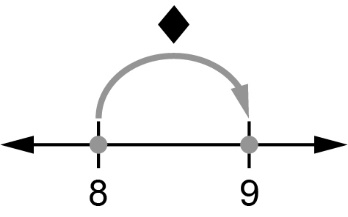 8 plus un nombre
est égal à 9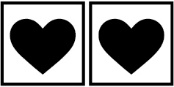 2 fois un nombre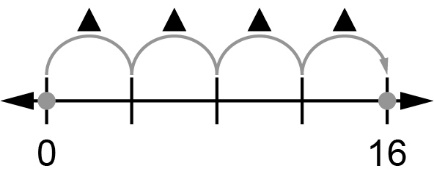 4 fois un nombre 
est égal à 16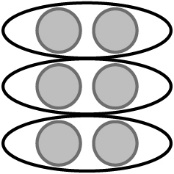 6 divisé par  
 un nombre est 
égal à 2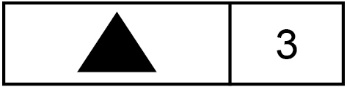 Un nombre plus 3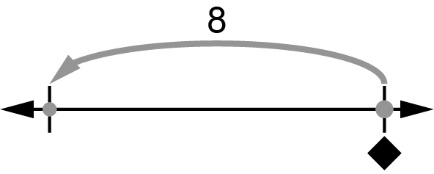 Un nombre moins 8